Проект “Родительский университет” реализуется в  рамках проекта «Секреты успешных родителей (связь поколений, компетентность, создание и управление семейными событиями)» (Фонд Президентских грантов) при поддержке ЯрГУ им. П.Г. Демидова - опорного ВУЗа области. Руководитель - д. пс. наук, профессор Клюева Надежда Владимировна. “Родительский университет” - цикл интерактивных лекций, посвященных вопросам родительства, семейных отношений. Лекторий направлен на развитие родительской компетентности, актуализации в обществе ценности семьи, ребенка, ответственного и позитивного родительства, а также обусловлен необходимостью просвещения родителей по вопросам воспитания детей.Просим оказать содействие в распространении информации среди родителей детей, посещающих ОУ.Место проведения: актовый зал ЯрГУ им. П.Г.Демидова(г.Ярославль, ул. Советская, 14, 2 этаж)24 апреля 2019 г. 18:30-19:30Детки и деньги - основы семейной финансовой грамотности Тема, с которой рано или поздно сталкиваются абсолютно все родители!Все родители хотят для своих детей лучшего, стараются передать им свой   опыт и знания, чтобы чада достигли успеха в жизни. Выбирают хорошую школу и учителей, помогают поступить в институт, направляют в начале карьеры, радуются, когда ребенок зарабатывает свои первые деньги. Но учат ли родители грамотно относиться к деньгам?Как же вырастить не иждивенца, который привык все только получать и потреблять, а самостоятельную личность, которая умеет распоряжаться деньгами, может и зарабатывать, и тратить с умом, при этом с уважением относится к родительскому бюджету? Эта лекция поможет:Понять стратегию отношения к деньгам, которую Вы транслируете детям.Определиться как, уже сейчас, вне зависимости от возраста, можно научить детей обращению с деньгами.Заложить в сознании ребенка те правила и навыки, которые важны для Вашей семьи.Для того, чтобы ребенок в будущем мог свободно зарабатывать и мудро распоряжаться деньгами.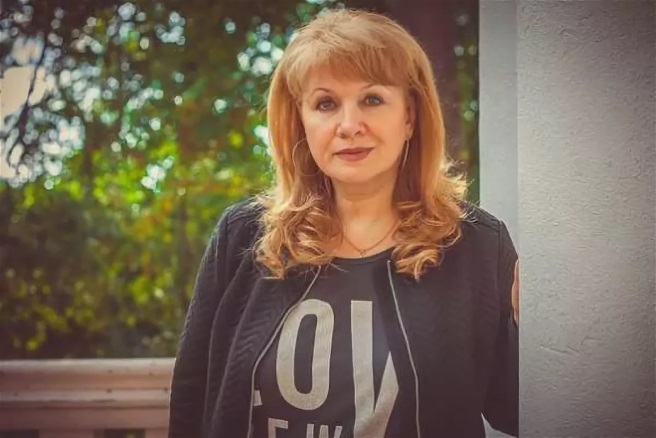 Ведущая: Ильина Ольга Эдуардовна - кандидат психологических наук, психолог, коуч, член НП «Региональная ассоциация психологов-консультантов»Проект реализуется с использованием гранта президента Российской Федерации на развитие гражданского общества, представленного фондом президентских грантов.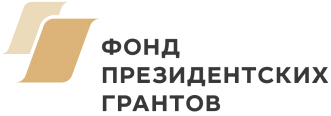 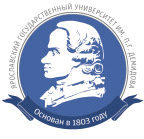 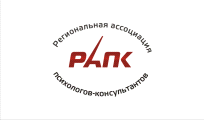 